Anexa 1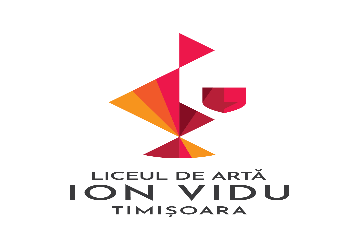 Nr. înregistrare ................ din ...................	     Nr. înregistrare .............. din ......................ACORD DE PARTENERIATÎncheiat astăzi, ___________________ între:Liceul de Artă „Ion Vidu” Timișoara, str. Cluj, nr. 12, loc. Timișoara, jud. Timiș reprezentat de prof. VLAD PATRICIA, în calitate de director și de prof. OBERȘTERESCU-HĂRȘIAN ILIE, prof. COSTĂNGIOARĂ ADELINA, prof. POPESCU GABRIELLA, prof. OBERȘTERESCU-HĂRȘIAN ROXANA în calitate de COORDONATORI ai concursului „Classical And Folk Music International Competition”șiArt. 1 Scopul acestui parteneriat este de a stimula capacitatea creatoare a elevilor prin intermediul muzicii, prin valorificarea resurselor artistice, promovarea comunicării între elevii din instituțiile partenere, în cadrul unor activități extracurriculare și dezvoltarea relațiilor între liceele vocaționale partenere.Parteneriatul se va derula începând cu data semnării acestuia, pe perioada anului școlar 2022-2023.Art. 2 Obiectivele colaborării sunt:organizarea și desfășurarea de activități extrașcolare în instituțiile mai sus menționate;îmbogățirea experienței profesionale a cadrelor didactice din școală;creșterea capacității de relaționare a elevilor prin schimbul de experiență și activități comune.Roluri și responsabilități în implementarea și desfășurarea concursului:Art. 3 Obligațiile părților semnatare ale acordului:Managerul concursului are următoarele roluri și responsabilități:să informeze instituția despre organizarea proiectului și pregătirea concursului;să întocmească documentația proiectului și pregătirea concursului; să stabilească bune relații de colaborare cu instituția parteneră;să desfășoare activitățile propuse în calendar;să respecte termenele de desfășurare a proiectului și concursului.Partenerii au următoarele roluri și responsabilități:să adapteze activitățile educative din cadrul parteneriatului, la specificul și semnificația acestora;să avizeze/certifice toate documentele necesare pentru înscrierea și participarea elevilor în cadrul concursului;să avizeze/certifice, toate documentele necesare pentru corepetitorii și însoțitorii elevilor (dacă este necesar).Art. 4 Dispoziții finale - Termenii derulării parteneriatului:Acordul intră în vigoare de la data semnării lui de către ambele părți. Părțile se vor informa reciproc asupra tuturor demersurilor lor pentru realizarea scopului și obiectivelor din prezentul acord.Acordul de parteneriat poate fi modificat sau completat numai prin acceptul, în scris, al părților, prin act adițional care va face parte integrantă din prezentul Acord. Prezentul Acord se încheie pe perioada anului școlar 2022-2023.Acordul poate înceta când una din părți comunică, în scris, celeilalte părți, intenția de a renunța la această colaborare.Prezentul Acord de Parteneriat se încheie în 2 exemplare, câte unul pentru fiecare parte.LICEUL DE ARTĂ „ION VIDU” TIMIȘOARADirector,Prof. VLAD PATRICIAInspector Școlar – Arte, jud. Timiș,Prof. TOMESCU OANA-CODRUȚAManager Concurs,Prof. OBERȘTERESCU-HĂRȘIAN ILIECoordonatori parteneriat,Prof. OBERȘTERESCU-HĂRȘIAN ILIEProf. POPESCU GABRIELLAProf. COSTĂNGIOARĂ ADELINAProf. OBERȘTERESCU-HĂRȘIAN ROXANACOORDONATORI PARTENERIAT